  IntroductionO(∩_∩)O   Hi, I’m an exchange student from. I really love Portland, and everyday here will be a nice day!   Hope to be friends with you~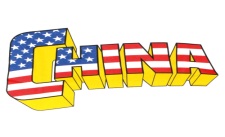 My name        There are so many different names in the world; most of them have special meaning. Some people even believe that a good name can bring them luck!        My name changed several times when I was little. Before I was born, I even got a boy’s name, Xing Dong. In Chinese, “Xing” means you can do everything well. The reason for the boy’s name is that some People in China, especially old ladies, can make a guess about babies’ gender before they are bor according to different shapes of mom. Of course, the conjecture of my gender was wrong. Then I get several different names from different people, but no one sounds good until I got the name “nuo” from my grandpa.      “Nuo” derived from the name “Nobel”, because “nuo” and “no” (the first two letters of Nobel) have similar pronunciation in Chinese. My grandpa wants me to win one of the Nobel Prizes one day, even though I have no interest in it.        However, I still love my name!         First, Chinese word “nuo” gives people a warm and comfortable feeling, just like a warm color. After hearing my name, many relatives of our family decided to change their children’s name into “nuo”! The most interesting thing is that “nuo” was not a common used word in China when I was young, but it becomes more and more popular just during these years! This gives me an unreasonable proud, because I always think that it’s me who bring this word to China……        Second, “nuo” also means “promise”, “oath” and “trust” in Chinese. Once I give people promise or oath, the name will remind me to achieve it in order to gain trust of my friends and family.         I will never change my name no matter how cool other names are because it has accompanied with me for so many years, just like a good friend. It has become a habit for me, and it is filled with happy memory. For example, I will never forget how funny the pronunciation was when some Americans call my name the first time…… (Never mind, just call my name bravely, it’s ok! In fact, I expect to hear my name from all of you!)        I love all things of my name, including its  history, its origin and the people’s feeling about it. I love my name so much just because it is mine!First name: Nuo名：诺3 adj. that describe me: friendly, legendary, positive形容我的三个词：友好的，传奇的，积极的Who loves to sleepWho needs  to sleepWho gives Chinese cultureWho fears a lot of homeworkWho would like to see no test我喜欢睡觉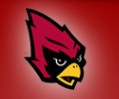 我需要睡觉我分享中国文化	我害怕太多的作业我希望没有考试Resident of the space空间的居住者User name : Nunu使用名：诺诺Last name: Dong姓：董